VSTUPNÍ ČÁSTNázev moduluPěstování venkovních květinKód modulu41-m-3/AA98Typ vzděláváníOdborné vzděláváníTyp modulu(odborný) teoreticko–praktickýVyužitelnost vzdělávacího moduluKategorie dosaženého vzděláníE (tříleté, EQF úroveň 3)H (EQF úroveň 3)Skupiny oborů41 - Zemědělství a lesnictvíKomplexní úlohaPěstování letniček, dvouletek, trvalek a venkovních květinProfesní kvalifikaceKvětinář
(kód: 41-037-H)
Ruční práce v produkčním zahradnictví
(kód: 41-004-E)
Platnost standardu od05. 09. 2018Obory vzdělání - poznámky41-52-E/01 Zahradnické práce (3 letý)41-52-H/01 ZahradníkDélka modulu (počet hodin)96Poznámka k délce moduluPlatnost modulu od30. 04. 2020Platnost modulu doVstupní předpokladyŽák disponuje základními znalostmi a dovednostmi v oblasti zahradnických prací, které se týkají: pěstebního prostředí rostlin, povětrnostních činitelů, půdy a zahradnické zeminy, výživy a hnojení rostlin, rozmnožování rostlin, zpracování půdy, ochrany rostlin, apod.JÁDRO MODULUCharakteristika moduluV průběhu modulu bude žák připraven na množení, předpěstování, výsadbu a ošetřování venkovních rostlin.Modul spojuje teoretické znalosti (témata letničky, dvouletky, trvalky, cibulnaté a hlíznaté květiny) s praktickými dovednostmi, které žák získá při práci ve skleníku a na pozemku (zejména letničkové a trvalkové záhony).Po ukončení modulu by měl žák zvládat předpěstování květin, jejich výsadbu a ošetřování na stanovišti. Rovněž by měl zvládat jak jednotlivé druhy květin dále využívat, např. k aranžování (v rámci dalšího modulu)Očekávané výsledky učeníNa konci tohoto modulu bude žák schopen provést:výsev vybraných druhů letniček, dvouletek a trvalek do truhlíku, pařeniště nebo na přímé stanovištěřízkování a dělení trvalekmnožení cibulemi a hlízamipřepichování či jednocení výsevů letniček, dvouletek, trvalekvysazování letniček a dvouletek na stanoviště nebo do nádobvysazování cibulnatých, hlíznatých a trvalek na záhonyošetřování jednotlivých skupin během vegetace zálivkou, okopávkou, pletím, přihnojením apod.další zpracování vhodných letniček a trvalek vazbou a aranžováním (možno v dalším modulu)Kompetence ve vazbě na NSK41-004-E Ruční práce v produkčním zahradnictví:Ošetřování rostlin ručním nářadímRozmnožování a předpěstování zeleninové sadby, květin a dřevinOšetřování rostlin včetně hnojeníVýsadba a ošetřování rostlin po výsadbě41-037-H Květinář:Využití taxonů a skupin květin při jejich produkciRozmnožování květinVýsadba a ošetřování různých skupin a taxonů květin během vegetace ve venkovních podmínkách i krytých prostoráchObsah vzdělávání (rozpis učiva)Učivo / obsah výukyosivo a sadbagenerativní a vegetativní množení, jeho specifika u různých skupin květinodborné práce při pěstování mladých květinpěstování letniček, dvouletek, trvalek, cibulnatých a hlíznatých květinUčební činnosti žáků a strategie výukyVýukové strategie a učební činnosti žáků (postupy výuky)Při teoretickém vyučování je použit frontální způsob výuky.V úvodu modulu je vhodné pomocí diskuse zopakovat znalosti ze základů zahradnické výroby (témata rozmnožování rostlin, výsevy, výsadba apod.) teoretické vyučování je vhodné doplnit vhodnými pomůckami, nejlépe vzorky právě kvetoucích květin, případně vzorky z herbáře a doplněné exkurzemi do květinářských podniků apod. Preferuje se názornost, praktické ukázky, schémata. Vhodné je využití didaktických her (pro nácvik názvosloví a poznávání jednotlivých druhů květin lze použít didaktickou hru pexeso (na kartičkách jsou obrázky květin a žák při každém otočení musí říct český, resp. latinský název). K opakování je vhodné používat mimo jiné pracovní listy.V teoretickém vyučování žák:popíše vegetační cyklus letničekvysvětlí význam letničekvyjmenuje možnosti použití letničekpojedná o nárocích letniček na světlo, vodu, půdu, teplovysvětlí, kdy se používá výsev do skleníku, jak se provádívysvětlí, které druhy se vysévají do pařeniště a jak postupujemevysvětlí, kdy a proč vyséváme letničky přímo na stanovištěvysvětlí, pro jaké výsadby jsou letničky vhodnéurčí základní druhy letniček a popíše jejich vzhled s použitím správné botanické terminologiecharakterizuje jejich nároky, způsob pěstování a možnosti použitívyjmenuje druhy vhodné pro výsadbu do nádob, na hroby, na skalky, na ornamentální výsadby apod.zhotoví jednoduchý plánek osázení záhonu letničkamivyjmenuje druhy vhodné jako solitérycharakterizuje význam a použití dvouletekvysvětlí způsob pěstování dvouletekvyjmenuje je a popíše jejich vzhledpopíše možnosti uplatnění jednotlivých druhů dvouletekcharakterizuje trvalky a popíše jejich významvyjmenuje příklady použití trvalekpopíše způsoby rozmnožování trvalekpopíše péči o trvalky na stanovištipojmenuje a popíše nejdůležitější nízké, polovysoké a vysoké trvalky, uvede nároky na stanoviště, způsob jejich množení a použitípojmenuje a popíše nejdůležitější trvalky k řezu, uvede nároky na stanoviště, způsob jejich množení a použitípojmenuje a popíše nejdůležitější okrasné traviny, uvede nároky na stanoviště, způsob jejich množení a použitícharakterizuje skupinu cibulnatých a hlíznatých květin, popíše způsoby použití a nároky na stanovištěpojmenuje nejdůležitější cibulnaté květiny a popíše jejich vzhled, způsob pěstování a použitípojmenuje nejdůležitější hlíznaté květiny a popíše jejich vzhled, způsob pěstování a použitíPři praktické výuce je nutné zaměřit se prvořadě na kvalitu prováděných prací za jejího striktního dodržování.Žáci pracují samostatně nebo ve skupinách dle charakteru činností.V úvodu vyučující zopakuje nejvýznamnější teoretickou část učiva. Základní metodou je instruktáž, postupuje se od jednoduchých pracovních úkolů ke složitějším, úkoly se nejdříve provádí na cvičné, později na produktivní práci, výuka může být doplněna odbornými exkurzemi.V praktickém vyučování žák provede:výsev vybraných druhů letniček, dvouletek a trvalek do truhlíku, pařeniště nebo na přímé stanovištěřízkování a dělení trvalekmnožení cibulemi a hlízamipřepichování či jednocení výsevů letniček, dvouletek, trvalekvysazování letniček a dvouletek na stanoviště nebo do nádobvysazování cibulnatých, hlíznatých a trvalek na záhonyošetřování jednotlivých skupin během vegetace zálivkou, okopávkou, pletím, přihnojením apod.Pro efektivně vedenou výuku je zapotřebí mít připraveno přiměřené množství materiálu, a hlavně zahradnické nářadí v dostatečném počtu.Nejvhodnějším způsobem realizace modulu je forma cvičení, ve které je propojena teorie s praxí.Materiálně technické zabezpečeníPro teoretickou výuku bude k dispozici standardní učebna. Nezbytné pomůcky:názorné obrazové tabule, resp. trojrozměrné pomůcky, audiovizuální technikavzorky právě kvetoucích květin jednotlivých skupin, případně herbářpro nácvik názvosloví a poznávání jednotlivých druhů květin lze použít didaktickou hru pexeso (na kartičkách jsou obrázky květin a žák při každém otočení musí říct český, resp. latinský název)Pro praktickou výuku je vhodné zajistit dostatek nářadí, truhlíků, osiva a sazenic, plochy pro výsadbu ve školní zahradě.Zařazení do učebního plánu, ročníkVyužití modulu je doporučené ve 2. ročníku. Hodinová dotace modulu je pro oba obory vzdělání totožná, tj. 96 hodin. Část modulu by měla být realizovaná na podzim a část na jaře s ohledem na vhodnou dobu množení jednotlivých druhů. Modul vychází z obsahového okruhu Základy sadovnictví a květinářství v RVP pro obor vzdělání  41-52-E/01 Zahradnické práce, popř. je možné jej využít v oboru 41-52-H/01 Zahradník v rámci realizace obsahového okruhu Sadovnictví, venkovní květinářství. V případě předmětového uspořádání ŠVP se modul doporučuje zařadit do výuky ve vyučovacím předmětu zaměřeném na květinářství a do odborného výcviku.VÝSTUPNÍ ČÁSTZpůsob ověřování dosažených výsledkůPředpokládané výsledky učení budou hodnoceny společně na základě zadaných úkolů.Hodnocení zahrnuje:průběžné formativní hodnocení, ve kterém je žákovi sdělováno, v čem jsou jeho slabiny, jak by je měl odstranit;klasifikaci;písemné a ústní zkoušení;samostatné práce žáků: pracovní listy, referáty;praktické zkoušení zvládnutí činností.Kritéria hodnoceníParametry pro hodnocení výsledků učeníosivo a sadbaHodnocení: výborněŽák samostatně, věcně správně a jasně popíše přípravu osiva květin, přípravu sadby květin k výsadbě.Hodnocení: chvalitebně Žák správně popíše přípravu osiva květin, přípravu sadby květin k výsadbě.Hodnocení: dobřeŽák s dílčí pomocí učitele uvede a věcně správně popíše přípravu osiva květin, přípravu sadby květin k výsadbě.Hodnocení: dostatečněŽák uvede alespoň některé práce spojené s přípravou osiva a sadby, které za značné pomoci učitele vysvětlí a zdůvodní.generativní a vegetativní množení, jeho specifika u různých skupin květinHodnocení: výborněŽák samostatně, věcně správně a jasně vysvětlí všechny způsoby množení u jednotlivých skupin květin a konkrétních druhů květin. Bez chyb samostatně provede jednotlivé úkony.Hodnocení: chvalitebně Žák vysvětlí všechny způsoby množení u jednotlivých skupin květin a konkrétních druhů květin. Bez chyb samostatně provede jednotlivé úkony.Hodnocení: dobřeŽák s dílčí pomocí učitele uvede a věcně správně popíše jednotlivé druhy množení. S dílčí pomocí učitele provede jednotlivé úkony.Hodnocení: dostatečněŽák uvede alespoň některé způsoby množení, které za značné pomoci učitele vysvětlí a zdůvodní.odborné práce při pěstování mladých květinHodnocení: výborněŽák samostatně, věcně správně a jasně vysvětlí všechny technologické postupy u jednotlivých skupin květin (výsev, přepichování, ošetřování sadby). Bez chyb samostatně provede jednotlivé úkony.Hodnocení: chvalitebně Žák vysvětlí všechny technologické postupy u jednotlivých skupin květin (výsev, přepichování, ošetřování sadby). Bez chyb samostatně provede jednotlivé úkony.Hodnocení: dobřeŽák s dílčí pomocí učitele věcně správně vysvětlí všechny technologické postupy u jednotlivých skupin květin (výsev, přepichování, ošetřování sadby). S dílčí pomocí učitele provede jednotlivé úkony.Hodnocení: dostatečněŽák uvede alespoň některé technologické postupy u jednotlivých skupin květin (výsev, přepichování, ošetřování sadby), které za značné pomoci učitele provede.pěstování letniček, dvouletek, trvalek, cibulnatých a hlíznatých květinHodnocení: výborněŽák samostatně, věcně správně a jasně vysvětlí všechny technologické postupy při pěstování jednotlivých skupin květin (výsadba, ošetřování po výsadbě, ošetřování v průběhu vegetace). Bez chyb samostatně provede jednotlivé úkony.Hodnocení: chvalitebně Žák vysvětlí všechny technologické postupy při pěstování jednotlivých skupin květin (výsadba, ošetřování po výsadbě, ošetřování v průběhu vegetace). Bez chyb samostatně provede jednotlivé úkony.Hodnocení: dobřeŽák s dílčí pomocí učitele věcně správně vysvětlí některé technologické postupy při pěstování jednotlivých skupin květin (výsadba, ošetřování po výsadbě, ošetřování v průběhu vegetace).  S dílčí pomocí učitele provede jednotlivé úkony.Hodnocení: dostatečněŽák uvede alespoň některé technologické postupy při pěstování jednotlivých skupin květin (výsadba, ošetřování po výsadbě, ošetřování v průběhu vegetace), které za značné pomoci učitele provede. Hodnotí se kvalita a odbornost vykonávané práce, úroveň a schopnost kooperace, samostatnost, zručnost, pracovní tempo, schopnost nápravy chyb, dodržování BOZP, dodržování technologických postupů.Doporučená literaturaPIPPALOVÁ, E. Květinářství pro odborná učiliště. Praha: Septima, 2001, 160 s. ISBN: 80-7216-167-9VÍT, J. Květinářství. Praha: Květ, 2001, 439 s. ISBN 80-853-6241-4.PoznámkyObsahové upřesněníOV NSK - Odborné vzdělávání ve vztahu k NSKMateriál vznikl v rámci projektu Modernizace odborného vzdělávání (MOV), který byl spolufinancován z Evropských strukturálních a investičních fondů a jehož realizaci zajišťoval Národní pedagogický institut České republiky. Autorem materiálu a všech jeho částí, není-li uvedeno jinak, je Jiřina Šafářová. Creative Commons CC BY SA 4.0 – Uveďte původ – Zachovejte licenci 4.0 Mezinárodní.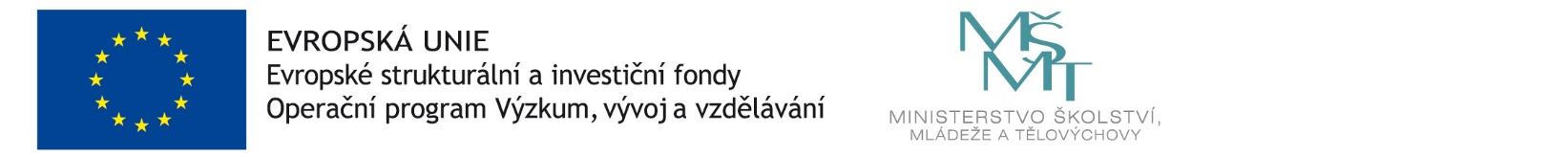 